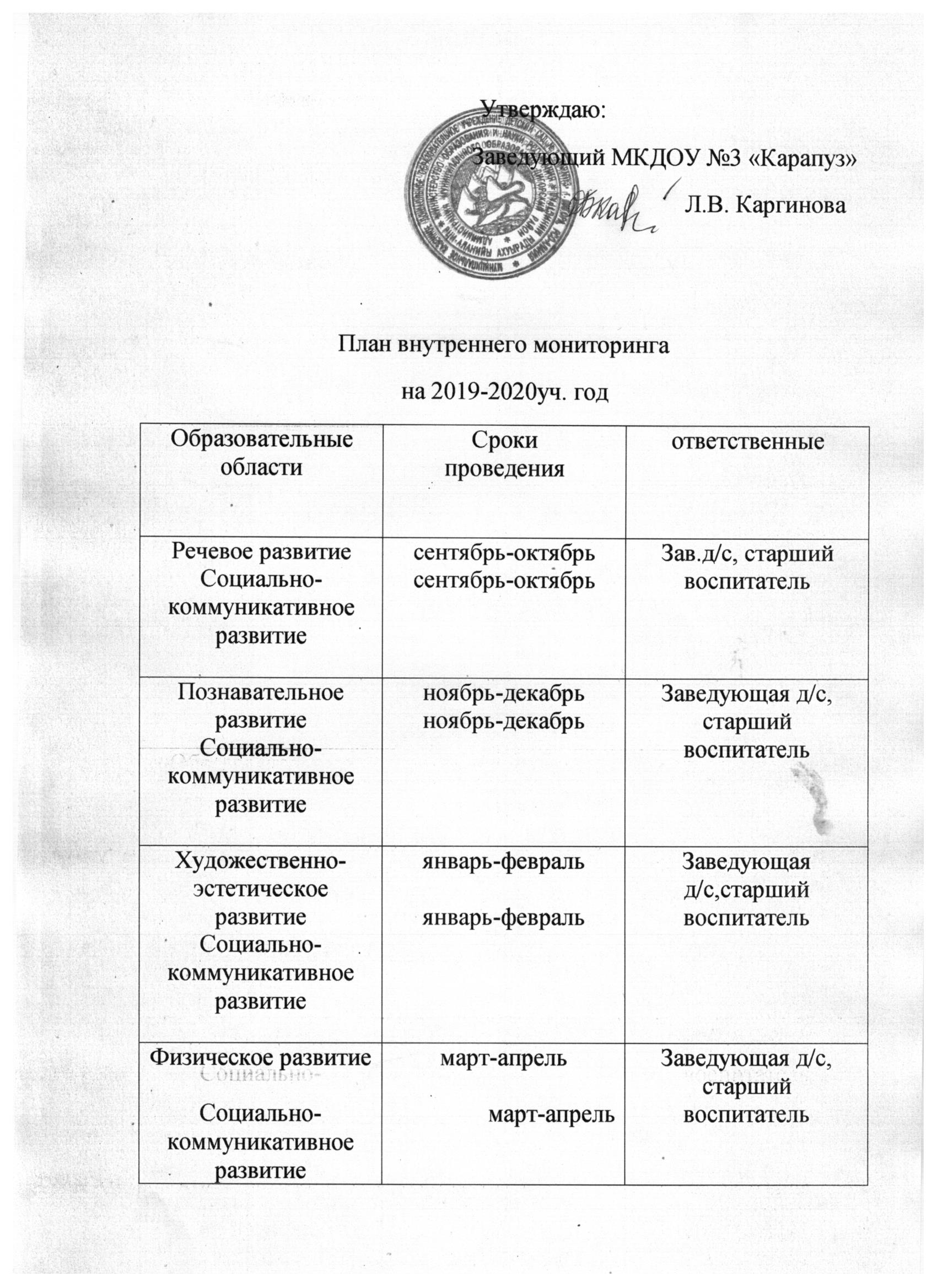 Развивающая предметно-пространственная средаСоциально-коммуникативноеразвитиемайЗаведующая д/с, старший воспитатель